Green Team meeting form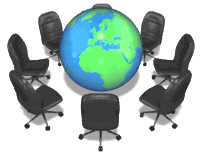 DateTuesday 12th February 2013AttendanceMeeting’s agendaCommunication: raising environmental awarenessPropositions:Using the screen for a review of environmental news and/or facts (MAX)Webcam on trashcan and/or sorting out one day’s trash film (MPA)OutcomesActions: Green Team Environmental newsflash (Yana / Astrid)Trash sorting project (Yana + Lilian + Valeria + Astrid +Bing + MPA)Rissue Articles about environmental news (Max + Redouan)Note : Book an assembly / Trash projectNext meeting’s dateTuesday 19th February 2013